FORMULARZ OFERTOWY

Załącznik nr B do SIWZSPW.272.        .2014Szczegółowy opis przedmiotu zamówienia Dostawa reprodukcji obrazów i systemu do ekspozycji obrazów– wyposażenie zespołu pałacowego, adaptacja zabytkowego pałacu    w Chrzęsnem na cele edukacyjno-kulturalneRamy – należy dobierać indywidualnie do poszczególnych reprodukcji obrazów wg  przykładowych wzorów.Szerokość ram to około  6 -12 cm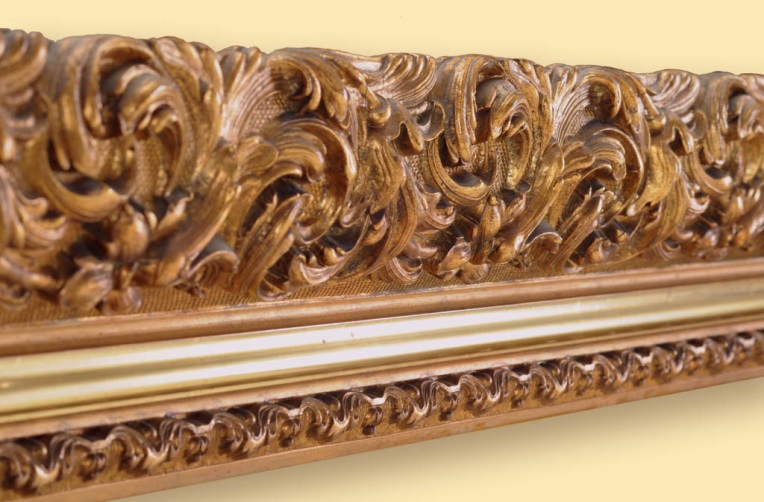 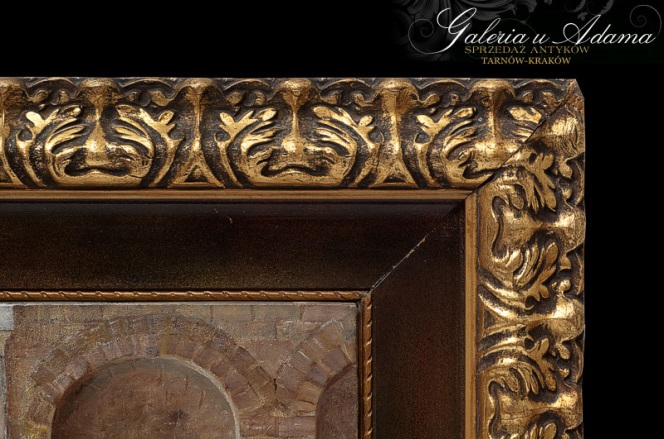 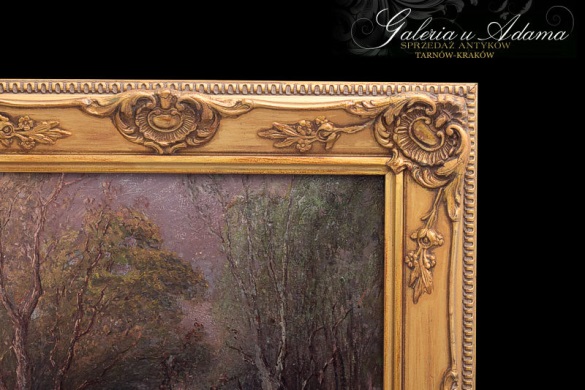 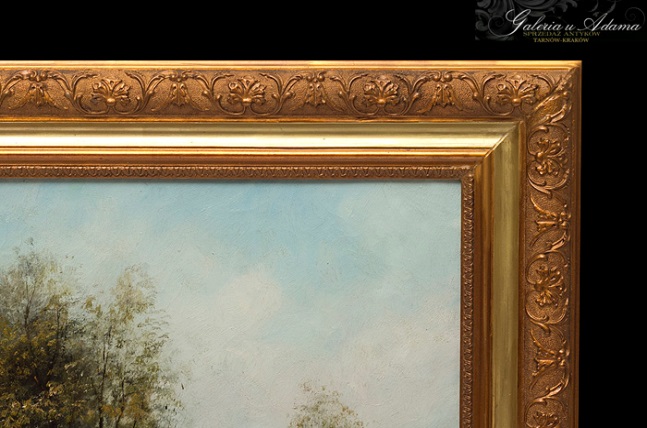 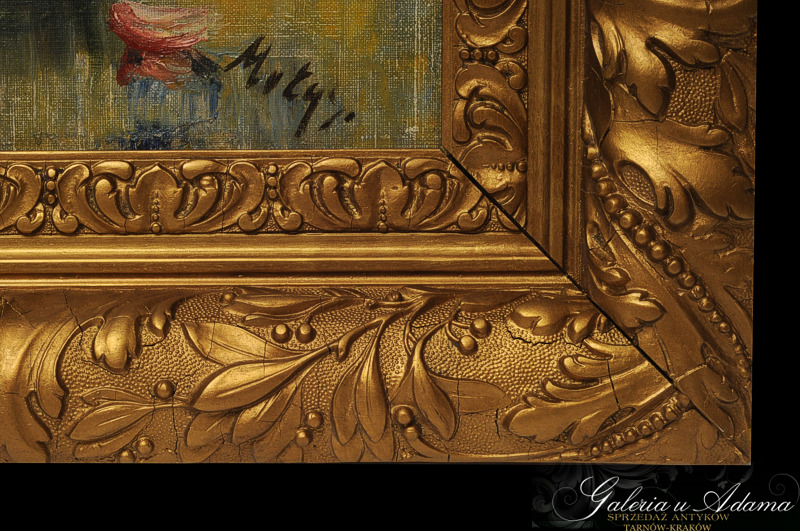 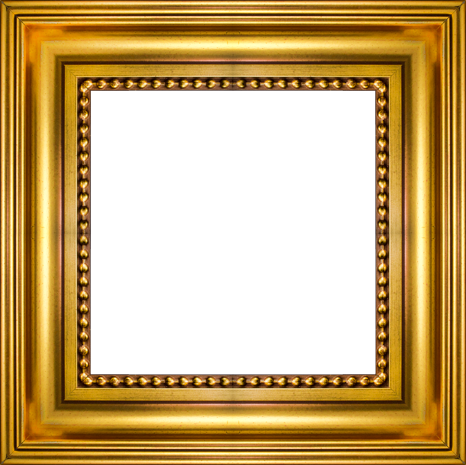 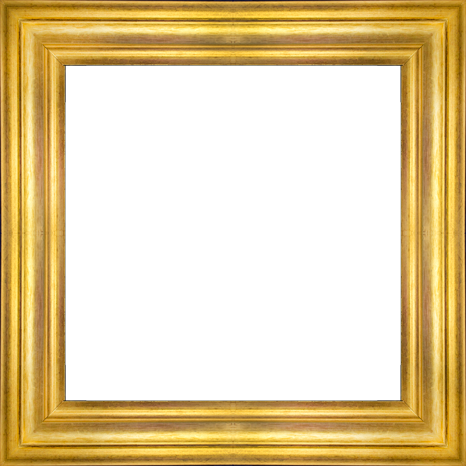 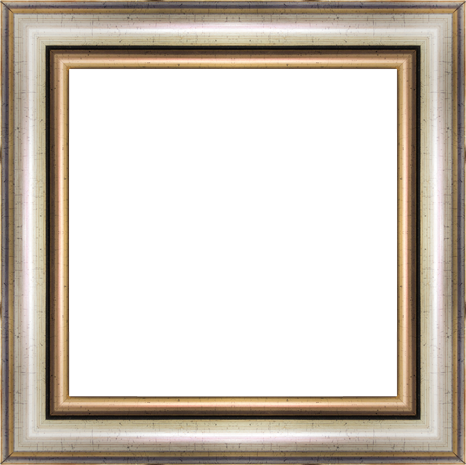 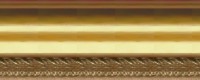 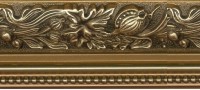 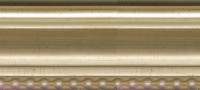 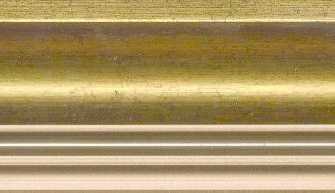 